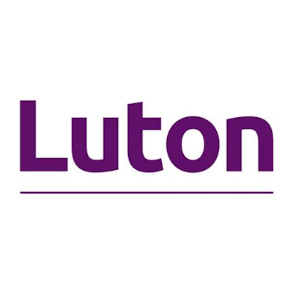 Luton Council Customer Service Centre
0300 790 0340Dear Council Tax account number – You have recently submitted a request for a discount or exemption to be applied to your Council Tax liability.Please state which discount/exemption you wish to claim: Disabled rate relief Employed careworkers’ discount Voluntary careworkers’ discount Single occupancy discount Band reduction for people with disabilities Second adult rebate for pensioners Care leavers’ reliefPlease also state why you think you qualify for this discount/exemption:Please return this information to:	Revenues OfficeCustomer Service Centre5th Floor Town Hall Extension LutonLU1 2BQIf you require any further information or advice on claiming discounts or exemptions, please telephone 0300 790 0340.Or you can drop in to the Town Hall Customer Service Centre, Upper George Street, Luton.Yours sincerelyAssessment OfficerLuton Council